Beacon Hill Football Club
Address: PO Box 470 Dee Why NSW 2099
Phone: 0415 505 418
Website : www.beaconhillfc.com    2018 Team Kit Package without Sponsor
                                                             $55.00 (Junior and Youth), $65 (Senior) per playerTeam Age Group: _______________ Division _______________ OR Team Name: ________________________Manager Name: ______________________________________________________________________________Telephone No.: ____________________________ Email: _____________________________________________On behalf of __________________________________ (Name of Team),  I ___________________________________(Manager/Coach/Coordinator) declare that all the information above is correct and note that the club will not be responsible for any error in sizing or incorrect information suppliedSigned: _________________________________________________________________________________________OFFICE USE ONLYPlayer NameSize of JerseySize of ShortsName on Jersey( First or Last Name Only)Date all Money ReceivedDate Order ProcessedDate Order Received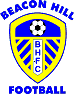 